Име и презима иченика____________________________________________САБИРАЊЕ ПРИРОДНИХ БРОЈЕВА1. Израчунај:       3 775              71 942                73 595             26 465      +5 654            +15 648                +8 874             +7 559        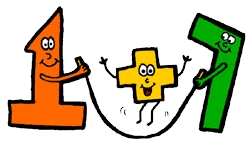 Име и презима иченика____________________________________________САБИРАЊЕ ПРИРОДНИХ БРОЈЕВА1. Израчунај:       3 775              71 942                73 595             26 465      +5 654            +15 648                +8 874             +7 559        6. Мама је јакну платила 4 867 динара, а ципеле 1 128 динара више. Колико је новца потрошила мама?________________________________________________________________Одговор:________________________________________________________________________________________________________________________6. Мама је јакну платила 4 867 динара, а ципеле 1 128 динара више. Колико је новца потрошила мама?________________________________________________________________Одговор:________________________________________________________________________________________________________________________